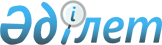 Ертіс аудандық мәслихатының (V сайланған, XXXIII сессиясы) 2014 жылдың 24 желтоқсандағы "Ертіс ауданының 2015 - 2017 жылдарға арналған бюджеті туралы" № 181-33-5 шешіміне өзгерістер мен толықтырулар енгізу туралыПавлодар облысы Ертіс аудандық мәслихатының 2015 жылғы 12 тамыздағы № 209-39-5 шешімі. Павлодар облысының Әділет департаментінде 2015 жылғы 04 қыркүйекте № 4687 болып тіркелді
      Қазақстан Республикасының 2008 жылғы 4 желтоқсандағы Бюджет кодексінің 106-бабының 4-тармағына және 111-бабына, Қазақстан Республикасының 2001 жылғы 23 қаңтардағы "Қазақстан Республикасындағы жергілікті мемлекеттік басқару және өзін-өзі басқару туралы" Заңының 6-бабы 1-тармағының 1) тармақшасына сәйкес, Ертіс аудандық мәслихаты ШЕШІМ ЕТЕДІ:

       Ертіс аудандық мәслихатының (V сайланған, XXXIII сессиясы) 2014 жылғы 24 желтоқсандағы "Ертіс ауданының 2015 - 2017 жылдарға арналған бюджеті туралы" № 181-33-5 шешіміне (Нормативтік құқықтық актілерді мемлекеттік тіркеу тізілімінде № 4264 тіркелген, 2015 жылғы 24 қаңтардағы "Ертіс нұры" және "Иртыш" газеттерінде жарияланған) келесі өзгерістер мен толықтырулар енгізілсін:

      1- тармағында:

      1) тармақшада:

      "3 326 048" сандары "3 335 589" сандарымен ауыстырылсын;

      "396 103" сандары "387 993" сандарымен ауыстырылсын;

      "7 787" сандары "10 790" сандарымен ауыстырылсын;

      "580" сандары "5 687" сандарымен ауыстырылсын;

      "2 921 578" сандары "2 931 119" сандарымен ауыстырылсын;

      2) тармақшада "3 334 648" сандары "3 344 189" сандарымен ауыстырылсын;

      көрсетілген шешімнің 1-қосымшасы осы шешімнің қосымшасына сәйкес жаңа редакцияда жазылсын.

       Осы шешімнің орындалуын бақылау Ертіс аудандық мәслихатының экономика, бюджет және әлеуметтік саясат жөніндегі тұрақты комиссиясына жүктелсін.

       Осы шешім 2015 жылдың 1 қаңтардан бастап қолданысқа енгізіледі. 2015 жылға арналған Ертіс ауданының бюджеті (өзгерістер мен толықтырулармен)
					© 2012. Қазақстан Республикасы Әділет министрлігінің «Қазақстан Республикасының Заңнама және құқықтық ақпарат институты» ШЖҚ РМК
				
      Сессия төрағасы

С. Беспаев

      Ертіс аудандық

      мәслихатының хатшысы

Ж. Беспаев
Ертіс аудандық мәслихатының
(V сайланған, XXXIX сессиясы)
2015 жылғы 12 тамыздағы
№ 209-39-5 шешіміне
қосымшасыЕртіс аудандық мәслихатының
(V сайланған, XXXIII сессиясы)
2014 жылғы 24 желтоқсандағы
№ 181-33-5 шешіміне
1-қосымшасы
Санаты
Санаты
Санаты
Санаты
Санаты
Санаты
Санаты
Санаты
2015 жылға арналған сома (мың теңге)
Сыныбы
Сыныбы
Сыныбы
Сыныбы
Сыныбы
Сыныбы
Сыныбы
2015 жылға арналған сома (мың теңге)
Iшкi сыныбы
Iшкi сыныбы
Iшкi сыныбы
Iшкi сыныбы
Iшкi сыныбы
2015 жылға арналған сома (мың теңге)
Атауы
Атауы
Атауы
2015 жылға арналған сома (мың теңге)
1
2
2
3
3
4
4
4
5
І. КІРІСТЕР
І. КІРІСТЕР
І. КІРІСТЕР
3 335 589
1
Салықтық түсімдер
Салықтық түсімдер
Салықтық түсімдер
387 993
01
01
Табыс салығы
Табыс салығы
Табыс салығы
158 097
2
2
Жеке табыс салығы
Жеке табыс салығы
Жеке табыс салығы
158 097
03
03
Әлеуметтiк салық
Әлеуметтiк салық
Әлеуметтiк салық
134 444
1
1
Әлеуметтік салық
Әлеуметтік салық
Әлеуметтік салық
134 444
04
04
Меншiкке салынатын салықтар
Меншiкке салынатын салықтар
Меншiкке салынатын салықтар
77 131
1
1
Мүлiкке салынатын салықтар
Мүлiкке салынатын салықтар
Мүлiкке салынатын салықтар
42 148
3
3
Жер салығы
Жер салығы
Жер салығы
2 231
4
4
Көлiк құралдарына салынатын салық
Көлiк құралдарына салынатын салық
Көлiк құралдарына салынатын салық
15 752
5
5
Бірыңғай жер салығы
Бірыңғай жер салығы
Бірыңғай жер салығы
17 000
05
05
Тауарларға, жұмыстарға және қызметтерге салынатын iшкi салықтар
Тауарларға, жұмыстарға және қызметтерге салынатын iшкi салықтар
Тауарларға, жұмыстарға және қызметтерге салынатын iшкi салықтар
15 601
2
2
Акциздер
Акциздер
Акциздер
1 261
3
3
Табиғи және басқа ресурстарды пайдаланғаны үшiн түсетiн түсiмдер
Табиғи және басқа ресурстарды пайдаланғаны үшiн түсетiн түсiмдер
Табиғи және басқа ресурстарды пайдаланғаны үшiн түсетiн түсiмдер
8 140
4
4
Кәсiпкерлiк және кәсiби қызметтi жүргiзгенi үшiн алынатын алымдар
Кәсiпкерлiк және кәсiби қызметтi жүргiзгенi үшiн алынатын алымдар
Кәсiпкерлiк және кәсiби қызметтi жүргiзгенi үшiн алынатын алымдар
6 200
08
08
Заңдық мәнді іс-әрекеттерді жасағаны және (немесе) оған уәкілеттігі бар мемлекеттік органдар немесе лауазымды адамдар құжаттар бергені үшін алынатын міндетті төлемдер
Заңдық мәнді іс-әрекеттерді жасағаны және (немесе) оған уәкілеттігі бар мемлекеттік органдар немесе лауазымды адамдар құжаттар бергені үшін алынатын міндетті төлемдер
Заңдық мәнді іс-әрекеттерді жасағаны және (немесе) оған уәкілеттігі бар мемлекеттік органдар немесе лауазымды адамдар құжаттар бергені үшін алынатын міндетті төлемдер
2 720
1
1
Мемлекеттік баж
Мемлекеттік баж
Мемлекеттік баж
2 720
2
Салықтық емес түсiмдер
Салықтық емес түсiмдер
Салықтық емес түсiмдер
10 790
01
01
Мемлекеттік меншіктен түсетін кірістер
Мемлекеттік меншіктен түсетін кірістер
Мемлекеттік меншіктен түсетін кірістер
3 682
5
5
Мемлекет меншігіндегі мүлікті жалға беруден түсетін кірістер
Мемлекет меншігіндегі мүлікті жалға беруден түсетін кірістер
Мемлекет меншігіндегі мүлікті жалға беруден түсетін кірістер
3 671
7
7
Жеке тұлғаларға жергілікті бюджеттен берілген бюджеттік кредиттер бойынша сыйақылар
Жеке тұлғаларға жергілікті бюджеттен берілген бюджеттік кредиттер бойынша сыйақылар
Жеке тұлғаларға жергілікті бюджеттен берілген бюджеттік кредиттер бойынша сыйақылар
11
06
06
Басқа да салықтық емес түсiмдер
Басқа да салықтық емес түсiмдер
Басқа да салықтық емес түсiмдер
7 108
1
1
Басқа да салықтық емес түсiмдер
Басқа да салықтық емес түсiмдер
Басқа да салықтық емес түсiмдер
7 108
3
Негізгі капиталды сатудан түсетін түсімдер
Негізгі капиталды сатудан түсетін түсімдер
Негізгі капиталды сатудан түсетін түсімдер
5 687
01
01
Мемлекеттік мекемелерге бекітілген мемлекеттік мүлікті сату
Мемлекеттік мекемелерге бекітілген мемлекеттік мүлікті сату
Мемлекеттік мекемелерге бекітілген мемлекеттік мүлікті сату
52
1
1
Мемлекеттік мекемелерге бекітілген мемлекеттік мүлікті сату
Мемлекеттік мекемелерге бекітілген мемлекеттік мүлікті сату
Мемлекеттік мекемелерге бекітілген мемлекеттік мүлікті сату
52
03
03
Жердi және материалдық емес активтердi сату
Жердi және материалдық емес активтердi сату
Жердi және материалдық емес активтердi сату
5 635
1
1
Жерді сату
Жерді сату
Жерді сату
1 138
2
2
Материалдық емес активтерді сату 
Материалдық емес активтерді сату 
Материалдық емес активтерді сату 
4 497
4
Трансферттердің түсімдері
Трансферттердің түсімдері
Трансферттердің түсімдері
2 931 119
02
02
Мемлекеттiк басқарудың жоғары тұрған органдарынан түсетiн трансферттер
Мемлекеттiк басқарудың жоғары тұрған органдарынан түсетiн трансферттер
Мемлекеттiк басқарудың жоғары тұрған органдарынан түсетiн трансферттер
2 931 119
2
2
Облыстық бюджеттен түсетiн трансферттер
Облыстық бюджеттен түсетiн трансферттер
Облыстық бюджеттен түсетiн трансферттер
2 931 119
Функционалдық топ
Функционалдық топ
Функционалдық топ
Функционалдық топ
Функционалдық топ
Функционалдық топ
Функционалдық топ
Функционалдық топ
2015 жылға арналған сома (мың теңге)
Кіші функция
Кіші функция
Кіші функция
Кіші функция
Кіші функция
Кіші функция
2015 жылға арналған сома (мың теңге)
Бюджеттік бағдарламаның әкімшісі
Бюджеттік бағдарламаның әкімшісі
Бюджеттік бағдарламаның әкімшісі
Бюджеттік бағдарламаның әкімшісі
2015 жылға арналған сома (мың теңге)
Бағдарлама
Бағдарлама
2015 жылға арналған сома (мың теңге)
Атауы
2015 жылға арналған сома (мың теңге)
 1
 1
2 
2 
3 
3 
4 
5
6
ІІ. ШЫҒЫНДАР
3 344 189
01
01
Жалпы сипаттағы мемлекеттiк қызметтер 
283 668
1
1
Мемлекеттiк басқарудың жалпы функцияларын орындайтын өкiлдi, атқарушы және басқа органдар
237 348
112
112
Аудан (облыстық маңызы бар қала) мәслихатының аппараты
14 095
001
Аудан (облыстық маңызы бар қала) мәслихатының қызметін қамтамасыз ету жөніндегі қызметтер
14 095
122
122
Аудан (облыстық маңызы бар қала) әкімінің аппараты
62 107
001
Аудан (облыстық маңызы бар қала) әкімінің қызметін қамтамасыз ету жөніндегі қызметтер
61 658
009
Ведомстволық бағыныстағы мемлекеттік мекемелерінің және ұйымдарының күрделі шығыстары
449
123
123
Қаладағы аудан, аудандық маңызы бар қала, кент, ауыл, ауылдық округ әкімінің аппараты
161 146
001
Қаладағы аудан, аудандық маңызы бар қаланың, кент, ауыл, ауылдық округ әкімінің қызметін қамтамасыз ету жөніндегі қызметтер
149 766
032
Ведомстволық бағыныстағы мемлекеттік мекемелерінің және ұйымдарының күрделі шығыстары
11 380
2
2
Қаржылық қызмет
17 904
452
452
Ауданның (облыстық маңызы бар қаланың) қаржы бөлімі
17 904
001
Ауданның (облыстық маңызы бар қаланың) бюджетін орындау және коммуналдық меншігін басқару саласындағы мемлекеттік саясатты іске асыру жөніндегі қызметтер
15 084
003
Салық салу мақсатында мүлікті бағалауды жүргізу
820
018
Мемлекеттік органның күрделі шығыстары
2 000
5
5
 Жоспарлау және статистикалық қызмет
15 866
453
453
Ауданның (облыстық маңызы бар қаланың) экономика және бюджеттік жоспарлау бөлімі
15 866
001
Экономикалық саясатты, мемлекеттік жоспарлау жүйесін қалыптастыру және дамыту саласындағы мемлекеттік саясатты іске асыру жөніндегі қызметтер
15 866
9
9
Жалпы сипаттағы өзге де мемлекеттiк қызметтер
12 550
458
458
Ауданның (облыстық маңызы бар қаланың) тұрғын үй-коммуналдық шаруашылығы, жолаушылар көлігі және автомобиль жолдары бөлімі
12 550
001
Жергілікті деңгейде тұрғын үй-коммуналдық шаруашылығы, жолаушылар көлігі және автомобиль жолдары саласындағы мемлекеттік саясатты іске асыру жөніндегі қызметтер
12 550
02
02
Қорғаныс
7 018
1
1
Әскери мұқтаждықтар
7 018
122
122
Аудан (облыстық маңызы бар қала) әкімінің аппараты
7 018
005
Жалпыға бірдей әскери міндетті атқару шеңберіндегі іс-шаралар
7 018
03
03
Қоғамдық тәртіп, қауіпсіздік, құқықтық, сот, қылмыстықатқару қызметі
1 198
9
9
Қоғамдық тәртіп және қауіпсіздік саласындағы өзге де қызметтер
1 198
458
458
Ауданның (облыстық маңызы бар қаланың) тұрғын үй-коммуналдық шаруашылығы, жолаушылар көлігі және автомобиль жолдары бөлімі
1 198
021
Елдi мекендерде жол қозғалысы қауiпсiздiгін қамтамасыз ету
1 198
04
04
Бiлiм беру
1 800 901
1
1
Мектепке дейiнгi тәрбиелеу және оқыту
198 676
123
123
Қаладағы аудан, аудандық маңызы бар қала, кент, ауыл, ауылдық округ әкімінің аппараты
120 143
004
Мектепке дейінгі тәрбие ұйымдарының қызметін қамтамасыз ету
92 595
041
Мектепке дейінгі білім беру ұйымдарында мемлекеттік білім беру тапсырысын іске асыру
27 548
464
464
Ауданның (облыстық маңызы бар қаланың) білім бөлімі
78 533
040
Мектепке дейінгі білім беру ұйымдарында мемлекеттік білім беру тапсырысын іске асыру
78 533
2
2
Бастауыш, негізгі орта және жалпы орта білім беру
1 512 235
123
123
Қаладағы аудан, аудандық маңызы бар қала, кент, ауыл, ауылдық округ әкімінің аппараты
3 099
005
Ауылдық жерлерде балаларды мектепке дейін тегін алып баруды және кері алып келуді ұйымдастыру
3 099
457
457
Ауданның (облыстық маңызы бар қаланың) мәдениет, тілдерді дамыту, дене шынықтыру және спорт бөлімі
46 244
017
Балалар мен жасөспірімдерге спорт бойынша қосымша білім беру
46 244
464
464
Ауданның (облыстық маңызы бар қаланың) білім бөлімі
1 462 892
003
Жалпы білім беру
1 415 971
006
Балаларға қосымша білім беру 
46 921
9
9
Бiлiм беру саласындағы өзге де қызметтер
89 990
464
464
Ауданның (облыстық маңызы бар қаланың) білім бөлімі
89 490
001
Жергілікті деңгейде білім беру саласындағы мемлекеттік саясатты іске асыру жөніндегі қызметтер
14 051
005
Ауданның (облыстық маңызы бар қаланың) мемлекеттік білім беру мекемелер үшін оқулықтар мен оқуәдiстемелiк кешендерді сатып алу және жеткізу
19 335
007
Аудандық (қалалық) ауқымдағы мектеп олимпиадаларын және мектептен тыс іс-шараларды өткiзу
1 301
015
Жетім баланы (жетім балаларды) және ата-аналарының қамқорынсыз қалған баланы (балаларды) күтіп-ұстауға қамқоршыларға (қорғаншыларға) ай сайынғы ақшалай қаражат төлемі
13 836
022
Жетім баланы (жетім балаларды) және ата-анасының қамқорлығынсыз қалған баланы (балаларды) асырап алғаны үшін Қазақстан азаматтарына біржолғы ақша қаражатын төлеуге арналған төлемдер
447
029
Балалар мен жасөспірімдердің психикалық денсаулығын зерттеу және халыққа психологиялық-медици-налық-педагогикалық консультациялық көмек көрсету
10 032
067
Ведомстволық бағыныстағы мемлекеттік мекемелерінің және ұйымдарының күрделі шығыстары
30 488
472
472
Ауданның (облыстық маңызы бар қаланың) құрылыс, сәулет және қала құрылысы бөлімі
500
037
Білім беру объектілерін салу және реконструкциялау
500
05
05
Денсаулық сақтау
120
9
9
Денсаулық сақтау саласындағы өзге де қызметтер
120
123
123
Қаладағы аудан, аудандық маңызы бар қала, кент, ауыл, ауылдық округ әкімінің аппараты
120
002
Шұғыл жағдайларда сырқаты ауыр адамдарды дәрігерлік көмек көрсететін ең жақын денсаулық сақтау ұйымына дейін жеткізуді ұйымдастыру
120
06
06
Әлеуметтiк көмек және әлеуметтiк қамсыздандыру
129 548
1
1
Әлеуметтiк қамсыздандыру
1 254
464
464
Ауданның (облыстық маңызы бар қаланың) білім бөлімі
1 254
030
Патронат тәрбиешілерге берілген баланы (балаларды) асырап бағу 
1 254
2
2
Әлеуметтiк көмек
107 457
123
123
Қаладағы аудан, аудандық маңызы бар қала, кент, ауыл, ауылдық округ әкімінің аппараты
15 503
003
Мұқтаж азаматтарға үйінде әлеуметтік көмек көрсету
15 503
451
451
Ауданның (облыстық маңызы бар қаланың) жұмыспен қамту және әлеуметтік бағдарламалар бөлімі
91 954
002
Жұмыспен қамту бағдарламасы
24 882
004
Ауылдық жерлерде тұратын денсаулық сақтау, білім беру, әлеуметтік қамтамасыз ету, мәдениет, спорт және ветеринар мамандарына отын сатып алуға Қазақстан Республикасының заңнамасына сәйкес әлеуметтік көмек көрсету
4 105
005
Мемлекеттік атаулы әлеуметтік көмек 
215
006
Тұрғын үй көмегі
188
007
Жергілікті өкілетті органдардың шешімі бойынша мұқтаж азаматтардың жекелеген топтарына әлеуметтік көмек
40 336
010
Үйден тәрбиеленіп оқытылатын мүгедек балаларды материалдық қамтамасыз ету
592
014
Мұқтаж азаматтарға үйде әлеуметтiк көмек көрсету
4 899
016
18 жасқа дейінгі балаларға мемлекеттік жәрдемақылар
1 789
017
Мүгедектерді оңалту жеке бағдарламасына сәйкес, мұқтаж мүгедектерді міндетті гигиеналық құралдармен және ымдау тілі мамандарының қызмет көрсетуін, жеке көмекшілермен қамтамасыз ету
8 466
023
Жұмыспен қамту орталықтарының қызметін қамтамасыз ету
140
052
Ұлы Отан соғысындағы Жеңістің жетпіс жылдығына арналған іс-шараларды өткізу
6 342
9
9
Әлеуметтiк көмек және әлеуметтiк қамтамасыз ету салаларындағы өзге де қызметтер
20 837
451
451
Ауданның (облыстық маңызы бар қаланың) жұмыспен қамту және әлеуметтік бағдарламалар бөлімі
20 837
001
Жергілікті деңгейде жұмыспен қамтуды қамтамасыз ету және халық үшін әлеуметтік бағдарламаларды іске асыру саласындағы мемлекеттік саясатты іске асыру жөніндегі қызметтер
20 132
011
Жәрдемақыларды және басқа да әлеуметтік төлемдерді есептеу, төлеу мен жеткізу бойынша қызметтерге ақы төлеу
705
07
07
Тұрғын үй-коммуналдық шаруашылық
633 837
1
1
Тұрғын үй шаруашылығы
15 037
123
123
Қаладағы аудан, аудандық маңызы бар қала, кент, ауыл, ауылдық округ әкімінің аппараты
316
007
Аудандық маңызы бар қаланың, кенттің, ауылдың, ауылдық округтің мемлекеттік тұрғын үй қорының сақталуын ұйымдастыру
316
458
458
Ауданның (облыстық маңызы бар қаланың) тұрғын үй-коммуналдық шаруашылығы, жолаушылар көлігі және автомобиль жолдары бөлімі
500
004
Азаматтардың жекелеген санаттарын тұрғын үймен қамтамасыз ету
500
464
464
Ауданның (облыстық маңызы бар қаланың) білім бөлімі
1 640
026
"Жұмыспен қамту - 2020 жол картасы" бағдарламасы бойынша қалаларды және ауылдық елді мекендерді дамыту шеңберінде объектілерді жөндеу
1 640
472
472
Ауданның (облыстық маңызы бар қаланың) құрылыс, сәулет және қала құрылысы бөлімі
12 581
003
Коммуналдық тұрғын үй қорының тұрғын үйін жобалау және (немесе) салу, реконструкциялау
3 000
074
"Жұмыспен қамту - 2020" жол картасы" бағдарламасының екінші бағыты шеңберінде жетіспейтін инженерлік-коммуникациялық инфрақұрылымды дамыту және/немесе салу
9 581
2
2
Коммуналдық шаруашылық
598 473
123
123
Қаладағы аудан, аудандық маңызы бар қала, кент, ауыл, ауылдық округ әкімінің аппараты
12 114
014
Елді мекендерді сумен жабдықтауды ұйымдастыру
12 114
458
458
Ауданның (облыстық маңызы бар қаланың) тұрғын үй-коммуналдық шаруашылығы, жолаушылар көлігі және автомобиль жолдары бөлімі
44 783
012
Сумен жабдықтау және су бұру жүйесінің жұмыс істеуі
28 109
026
Ауданның (облыстық маңызы бар қаланың) коммуналдық меншігіндегі жылу жүйелерін қолдануды ұйымдастыру
5 024
028
Коммуналдық шаруашылығын дамыту
11 650
472
472
Ауданның (облыстық маңызы бар қаланың) құрылыс, сәулет және қала құрылысы бөлімі
541 576
058
Елді мекендердегі сумен жабдықтау және су бұру жүйелерін дамыту
541 576
3
3
Елді мекендерді абаттандыру
20 327
123
123
Қаладағы аудан, аудандық маңызы бар қала, кент, ауыл, ауылдық округ әкімінің аппараты
18 738
008
Елді мекендердегі көшелерді жарықтандыру
12 776
009
Елді мекендердің санитариясын қамтамасыз ету
2 500
011
Елді мекендерді абаттандыру мен көгалдандыру
3 462
458
458
Ауданның (облыстық маңызы бар қаланың) тұрғын үй-коммуналдық шаруашылығы, жолаушылар көлігі және автомобиль жолдары бөлімі
1 589
016
Елдi мекендердiң санитариясын қамтамасыз ету
1 589
08
08
Мәдениет, спорт, туризм және ақпараттық кеңістiк
175 702
1
1
Мәдениет саласындағы қызмет
93 095
123
123
Қаладағы аудан, аудандық маңызы бар қала, кент, ауыл, ауылдық округ әкімінің аппараты
59 158
006
Жергілікті деңгейде мәдени-демалыс жұмыстарын қолдау
59 158
457
457
Ауданның (облыстық маңызы бар қаланың) мәдениет, тілдерді дамыту, дене шынықтыру және спорт бөлімі
33 937
003
Мәдени-демалыс жұмысын қолдау
33 937
2
2
Спорт
4 471
457
457
Ауданның (облыстық маңызы бар қаланың) мәдениет, тілдерді дамыту, дене шынықтыру және спорт бөлімі
4 471
009
Аудандық (облыстық маңызы бар қалалық) деңгейде спорттық жарыстар өткiзу
3 198
010
Әртүрлi спорт түрлерi бойынша ауданның (облыстық маңызы бар қаланың) құрама командаларының мүшелерiн дайындау және олардың облыстық спорт жарыстарына қатысуы
1 273
3
3
Ақпараттық кеңiстiк
52 774
456
456
Ауданның (облыстық маңызы бар қаланың) ішкі саясат бөлімі
11 016
002
Мемлекеттік ақпараттық саясат жүргізу жөніндегі қызметтер
11 016
457
457
Ауданның (облыстық маңызы бар қаланың) мәдениет, тілдерді дамыту, дене шынықтыру және спорт бөлімі
41 758
006
Аудандық (қалалық) кiтапханалардың жұмыс iстеуi
38 867
007
Мемлекеттiк тiлдi және Қазақстан халқының басқа да тiлдерін дамыту
2 891
9
9
Мәдениет, спорт, туризм және ақпараттық кеңiстiктi ұйымдастыру жөнiндегi өзге де қызметтер
25 362
456
456
Ауданның (облыстық маңызы бар қаланың) ішкі саясат бөлімі
15 684
001
Жергілікті деңгейде ақпарат, мемлекеттілікті нығайту және азаматтардың әлеуметтік сенімділігін қалыптастыру саласында мемлекеттік саясатты іске асыру жөніндегі қызметтер
10 338
003
Жастар саясаты саласында іс-шараларды іске асыру
5 346
457
457
Ауданның (облыстық маңызы бар қаланың) мәдениет, тілдерді дамыту, дене шынықтыру және спорт бөлімі
9 678
001
Жергілікті деңгейде мәдениет, тілдерді дамыту, дене шынықтыру және спорт саласындағы мемлекеттік саясатты іске асыру жөніндегі қызметтер
7 378
032
Ведомстволық бағыныстағы мемлекеттік мекемелерінің және ұйымдарының күрделі шығыстары
2 300
10
10
Ауыл, су, орман, балық шаруашылығы, ерекше қорғалатын табиғи аумақтар, қоршаған ортаны және жануарлар дүниесін қорғау, жер қатынастары
116 996
1
1
Ауыл шаруашылығы
47 129
453
453
Ауданның (облыстық маңызы бар қаланың) экономика және бюджеттік жоспарлау бөлімі
8 423
099
Мамандардың әлеуметтік көмек көрсетуі жөніндегі шараларды іске асыру
8 423
462
462
Ауданның (облыстық маңызы бар қаланың) ауыл шаруашылығы бөлімі
17 186
001
Жергілікті деңгейде ауыл шаруашылығы саласындағы мемлекеттік саясатты іске асыру жөніндегі қызметтер
17 186
473
473
Ауданның (облыстық маңызы бар қаланың) ветеринария бөлімі
21 520
001
Жергілікті деңгейде ветеринария саласындағы мемлекеттік саясатты іске асыру жөніндегі қызметтер
11 337
006
Ауру жануарларды санитарлық союды ұйымдастыру
6 958
007
Қаңғыбас иттер мен мысықтарды аулауды және жоюды ұйымдастыру
887
010
Ауыл шаруашылығы жануарларын сәйкестендіру жөніндегі іс-шараларды өткізу
2 338
6
6
Жер қатынастары
22 413
463
463
Ауданның (облыстық маңызы бар қаланың) жер қатынастары бөлімі
22 413
001
Аудан (облыстық маңызы бар қала) аумағында жер қатынастарын реттеу саласындағы мемлекеттік саясатты іске асыру жөніндегі қызметтер
9 788
003
Елдi мекендердi жер-шаруашылық орналастыру
6 630
006
Аудандардың, облыстық маңызы бар, аудандық маңызы бар қалалардың, кенттердiң, ауылдардың, ауылдық округтердiң шекарасын белгiлеу кезiнде жүргiзiлетiн жерге орналастыру
5 845
007
Мемлекеттік органның күрделі шығыстары
150
9
9
Ауыл, су, орман, балық шаруашылығы, қоршаған ортаны қорғау және жер қатынастары саласындағы басқа да қызметтер
47 454
473
473
Ауданның (облыстық маңызы бар қаланың) ветеринария бөлімі
47 454
011
Эпизоотияға қарсы іс-шаралар жүргізу
47 454
11
11
Өнеркәсіп, сәулет, қала құрылысы және құрылыс қызметі
18 573
2
2
Сәулет, қала құрылысы және құрылыс қызметі
18 573
472
472
Ауданның (облыстық маңызы бар қаланың) құрылыс, сәулет және қала құрылысы бөлімі
18 573
001
Жергілікті деңгейде құрылыс, сәулет және қала құрылысы саласындағы мемлекеттік саясатты іске асыру жөніндегі қызметтер
9 840
013
Аудан аумағында қала құрылысын дамытудың кешенді схемаларын, аудандық (облыстық) маңызы бар қалалардың, кенттердің және өзге де ауылдық елді мекендердің бас жоспарларын әзірлеу
8 733
12
12
Көлiк және коммуникация
113 688
1
1
Автомобиль көлiгi
107 752
123
123
Қаладағы аудан, аудандық маңызы бар қала, кент, ауыл, ауылдық округ әкімінің аппараты
6 429
013
Аудандық маңызы бар қалаларда, кенттерде, ауылдарда, ауылдық округтерде автомобиль жолдарының жұмыс істеуін қамтамасыз ету
6 429
458
458
Ауданның (облыстық маңызы бар қаланың) тұрғын үй-коммуналдық шаруашылығы, жолаушылар көлігі және автомобиль жолдары бөлімі
101 323
023
Автомобиль жолдарының жұмыс істеуін қамтамасыз ету
8 879
045
Аудандық маңызы бар автомобиль жолдарын және елді мекендердің көшелерін күрделі және орташа жөндеу
92 444
9
9
Көлiк және коммуникациялар саласындағы өзге де қызметтер
5 936
458
458
Ауданның (облыстық маңызы бар қаланың) тұрғын үй-коммуналдық шаруашылығы, жолаушылар көлігі және автомобиль жолдары бөлімі
5 936
024
Кентiшiлiк (қалаiшiлiк), қала маңындағы ауданiшiлiк қоғамдық жолаушылар тасымалдарын ұйымдастыру
5 936
13
13
Басқалар
28 328
3
3
Кәсiпкерлiк қызметтi қолдау және бәсекелестікті қорғау 
5 513
469
469
Ауданның (облыстық маңызы бар қаланың) кәсіпкерлік бөлімі
5 513
001
Жергілікті деңгейде кәсіпкерлікті дамыту саласындағы мемлекеттік саясатты іске асыру жөніндегі қызметтер
5 213
003
Кәсіпкерлік қызметті қолдау
300
9
9
Басқалар
22 815
123
123
Қаладағы аудан, аудандық маңызы бар қала, кент, ауыл , ауылдық округ әкімінің аппараты
17 270
040
"Өңірлерді дамыту" Бағдарламасы шеңберінде өңірлерді экономикалық дамытуға жәрдемдесу бойынша шараларды іске іске асыру
17 270
452
452
Ауданның (облыстық маңызы бар қаланың) қаржы бөлімі
5 545
012
Ауданның (облыстық маңызы бар қаланың) жергілікті атқарушы органының резерві 
5 545
14
14
Борышқа қызмет көрсету
11
1
1
Борышқа қызмет көрсету
11
452
452
Ауданның (облыстық маңызы бар қаланың) қаржы бөлімі
11
013
Жергілікті атқарушы органдардың облыстық бюджеттен қарыздар бойынша сыйақылар мен өзге де төлемдерді төлеу бойынша борышына қызмет көрсету
11
15
15
Трансферттер 
34 601
1
1
Трансферттер
34 601
452
452
Ауданның (облыстық маңызы бар қаланың) қаржы бөлімі
34 601
006
Нысаналы пайдаланылмаған (толық пайдаланылмаған) трансферттерді қайтару
169
051
Жергілікті өзін-өзі басқару органдарына берілетін трансферттер
34 432
ІІІ. ТАЗА БЮДЖЕТТІК КРЕДИТТЕУ
23 658
Бюджеттік кредиттер
29 730
10
10
Ауыл, су, орман, балық шаруашылығы, ерекше қорғалатын табиғи аумақтар, қоршаған ортаны және жануарлар дүниесін қорғау, жер қатынастары
29 730
1
1
Ауыл шаруашылығы
29 730
453
453
Ауданның (облыстық маңызы бар қаланың) экономика және бюджеттік жоспарлау бөлімі
29 730
006
Мамандарды әлеуметтік қолдау шараларын іске асыру үшін бюджеттік кредиттер
29 730
Бюджеттік кредиттерді өтеу
6 072
5
5
Бюджеттік кредиттерді өтеу
6 072
01
01
Бюджеттік кредиттерді өтеу
6 072
1
1
Мемлекеттік бюджеттен берілген бюджеттік кредиттерді өтеу
6 072
ІV. ҚАРЖЫ АКТИВТЕРІМЕН ЖАСАЛАТЫН ОПЕРАЦИЯЛАР БОЙЫНША САЛЬДО
0
V. БЮДЖЕТ ТАПШЫЛЫҒЫ (ПРОФИЦИТІ)
-32 258
VІ. БЮДЖЕТ ТАПШЫЛЫҒЫН ҚАРЖЫЛАНДЫРУ (ПРОФИЦИТІН ПАЙДАЛАНУ)
32 258